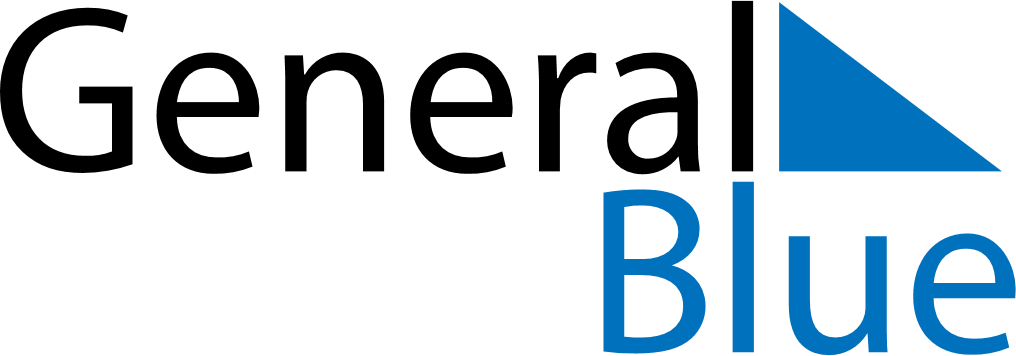 March 2020March 2020March 2020March 2020SwedenSwedenSwedenSundayMondayTuesdayWednesdayThursdayFridayFridaySaturday12345667Vasaloppet8910111213131415161718192020212223242526272728Marie Bebådelsedag293031